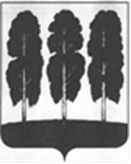 ДУМА БЕРЕЗОВСКОГО РАЙОНАХАНТЫ-МАНСИЙСКОГО АВТОНОМНОГО ОКРУГА – ЮГРЫРЕШЕНИЕот 15 ноября 2022 года		                                                                     № 161пгт. БерезовоВ соответствии с пунктом 4 Указа Президента Российской Федерации от 17 октября 2022 года №752 «Об особенностях командирования лиц, замещающих государственные должности Российской Федерации, федеральных государственных гражданских служащих, работников федеральных государственных органов, замещающих должности, не являющиеся должностями федеральной государственной гражданской службы, на территории Донецкой Народной Республики, Луганской Народной Республики, Запорожской области и Херсонской области»,Дума района РЕШИЛА:Внести в решение Думы Березовского района от 05 августа 2022 года № 121 «Об особенностях командирования лиц, направляемых для выполнения задач на территориях Донецкой Народной Республики, Луганской Народной Республики» следующие изменения :заголовок изложить в следующей редакции: «Об особенностях командирования лиц, направляемых для выполнения задач на территориях Донецкой Народной Республики, Луганской Народной Республики, Запорожской области и Херсонской области»;по всему тексту решения Думы  Березовского района  после слов «Донецкой Народной Республики, Луганской Народной Республики» дополнить словами «,Запорожской области и Херсонской области», в соответствующих падежах;подпункт 1.2.  пункта 1 изложить в следующей редакции:«1.2. дополнительные расходы, связанные с проживанием вне постоянного места жительства (суточные), возмещаются в размере 8480 рублей за каждый день нахождения в служебной командировке.».2. Опубликовать  решение в газете «Жизнь Югры» и разместить на официальном  сайте органов местного самоуправления Березовского района.3. Настоящее решение вступает в силу после его официального опубликования и распространяется на правоотношения, возникшие с 30 сентября 2022 года.Председатель ДумыБерезовского района                   			                            З.Р. КаневаГлава Березовского района 							П.В. АртеевО внесении изменений в решение Думы Березовского района от 05 августа 2022 года № 121 «Об особенностях командирования лиц, направляемых для выполнения задач на территориях Донецкой Народной Республики, Луганской Народной Республики»